В  режимных моментах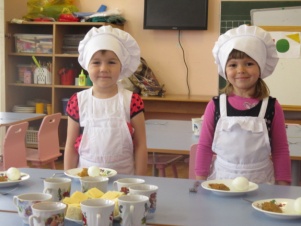 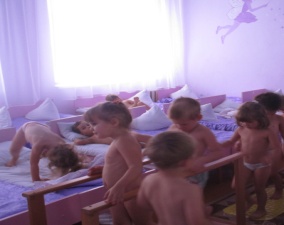 Виды работы с родителями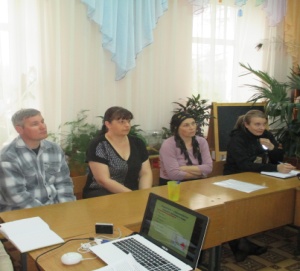 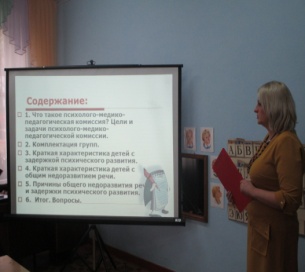             -  Родительские собрания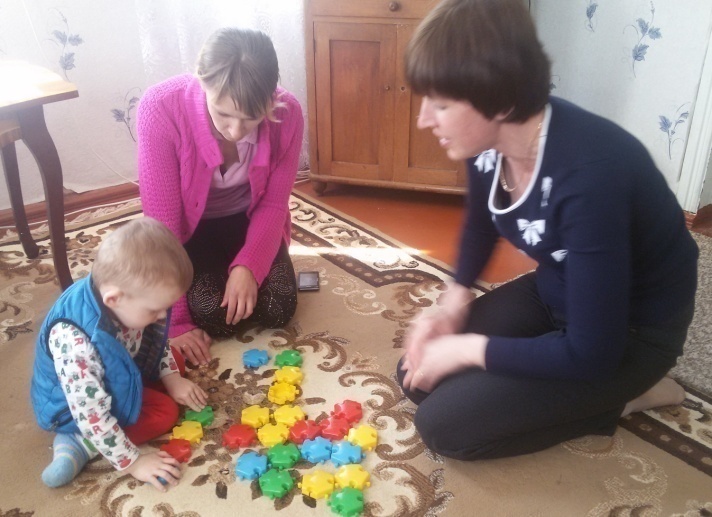 - Патронаж   семей- Индивидуальные консультации- Круглые столыМуниципальное бюджетное дошкольное 
образовательное учреждение
комбинированного  вида  детский сад  №11 «Теремок»
посёлка Псебай муниципального образования Мостовский район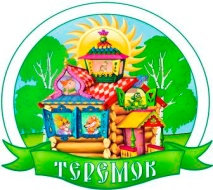 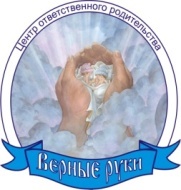 Группа  компенсирующей направленностидля детей с ЗПР                  «Развитие»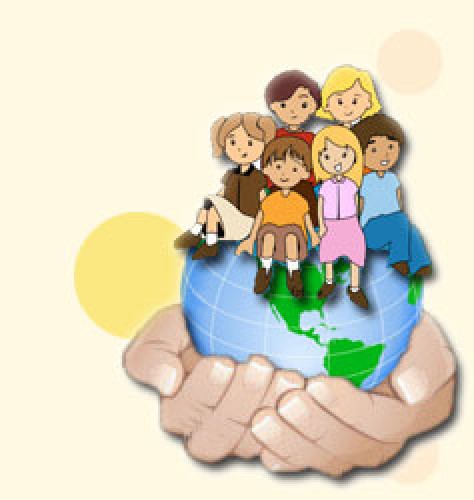 Разработала: учитель-дефектологАнна Александровна ЧакучянАдрес детского сада: п. Псебай, ул. Комсомольская № 26,тел .  8-(86-192) 6-14-08 e-mail: teremokpsebai@mail.ru.Коррекционная работа осуществляется  по программеС.Г. Шевченко «Подготовка к школе детей с задержкой психического развития»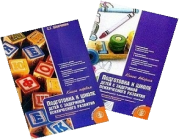 ЦельВсестороннее гармоничное развитие ребёнкаЗадачи:повышение уровня психического развития;коррекция негативных тенденций развития;стимулирование и обогащение развития во всех видах деятельности (познавательной, игровой, продуктивной, трудовой);активизирование словаря, формирование навыка связной речи;обучение анализировать, сравнивать, обобщать;профилактика вторичных отклонений в развитии и трудностей в обучении на начальном этапе;совершенствование фонематического восприятия, развитие навыков звукового и слогового анализа и синтезаобучение элементам грамоты.Коррекционно-развивающие занятияФормы работы с детьмиГрупповая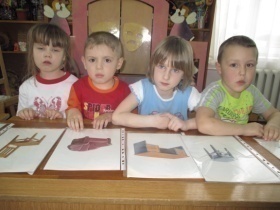 Индивидуальная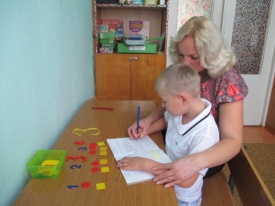 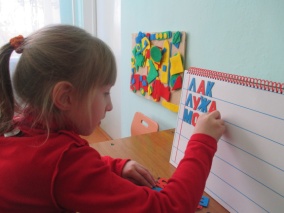 Взаимодействие специалистов ДОУ в организации образовательного процесса в группе «Развитие»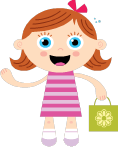 ребёнокКоррекционно-развивающая работа осуществляется в тесном взаимодействии со всеми специалистами  и воспитателями ДОУ 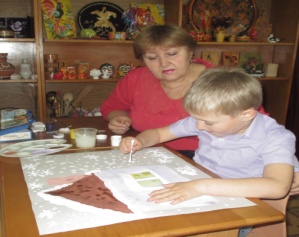 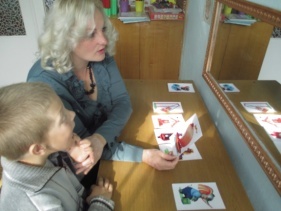   Изо руководитель                         Логопед  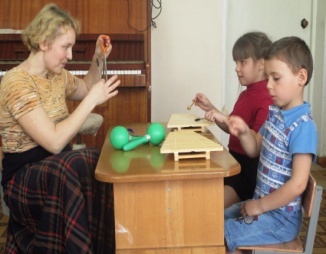 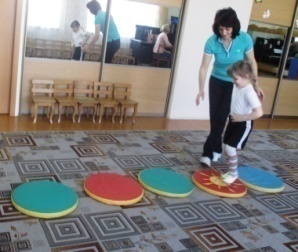    Музыкальный                        Физ. руководитель      руководительКоррекционно-образовательная работа  осуществляется совместно с  воспитателями в различныхвидах  деятельности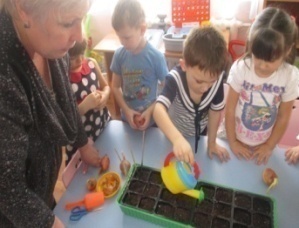 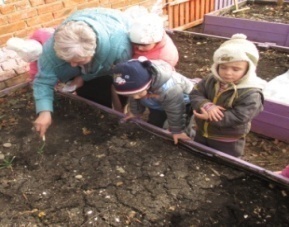         Познавательно-                         Трудовая         исследовательская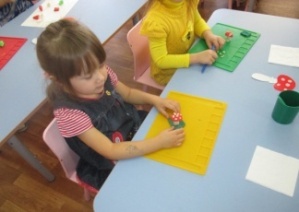 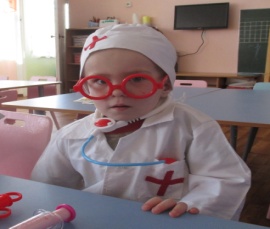           Продуктивная                        Игровая   